2021届上海市南汇中学高二数学平面向量练习试题答案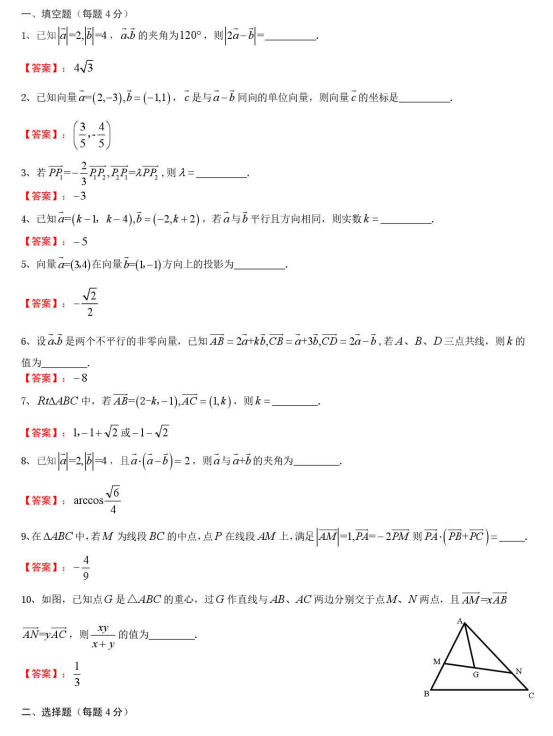 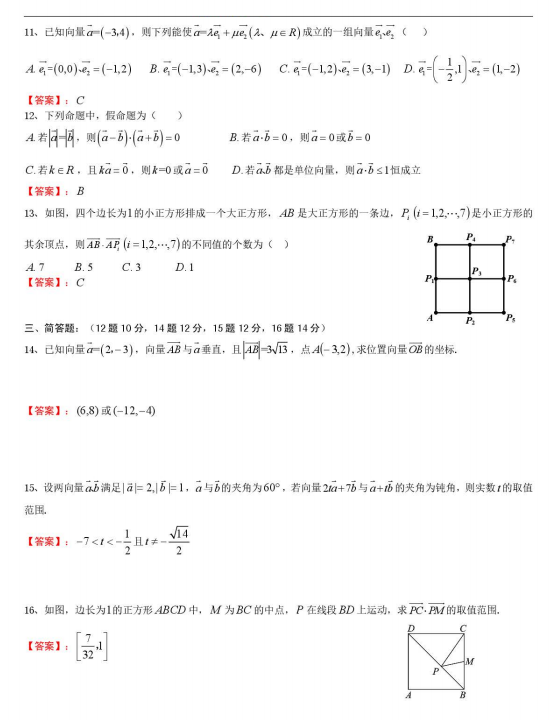 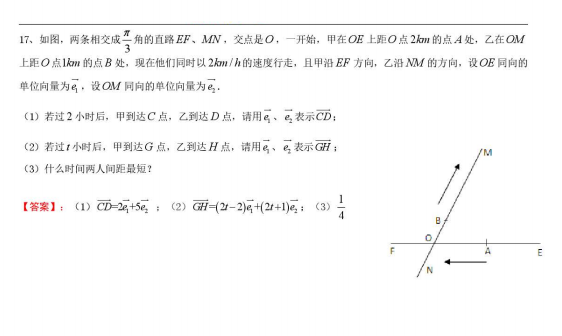 